W SZPITALU BABIŃSKIEGO WYREMONTOWANOKOLEJNY ZABYTKOWY PAWILON DLA CHORYCHPo trwającym pół roku remoncie pacjentkipowrócą do wyremontowanych wnętrz pawilonu 5 B.Blisko półtora miliona złotych (1.433.804 pln) pochodzących z dotacji Województwa małopolskiego kosztował remont, adaptacja i nowe wyposażenie kobiecego oddziału ogólnopsychiatrycznego dla Krakowa Podgórza. Budynek był reliktem niechlubnej przeszłości psychiatrii i stałego braku środków na remonty - wieloosobowe sale nie stwarzały atmosfery intymności, a ponadto  znajdował się w fatalnym stanie technicznym  - nie dające się zwalczyć zagrzybienie, stare łóżka i szafki, zniszczona podłoga  – wszystko to nie stwarzało atmosfery sprzyjającej zdrowieniu. Ze względu na planowany remont Sanepid tylko warunkowo dopuszczał budynek do użytku.  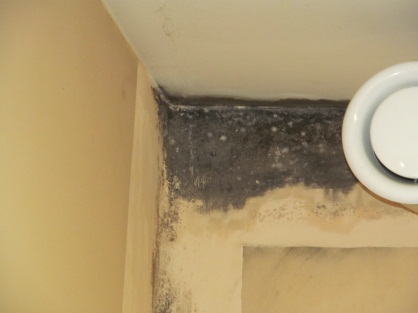 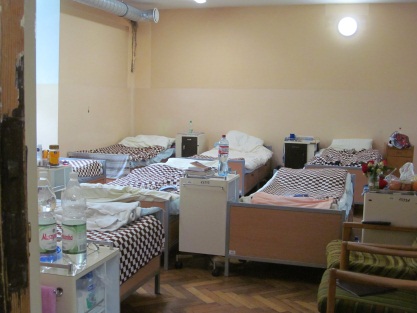 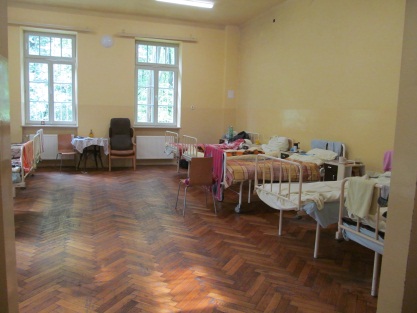 Sale szpitalne w budynku  5 B przed rozpoczęciem prac remontowychW końcu września Oddział przeniesiony zostały do innego pawilonu i pomimo zimy rozpoczęto remont  wnętrza. Dzięki temu udało się zachować ciągłości opieki szpitalnej i wywiązać się z podpisanego z NFZ kontraktu a jednocześnie w stosunkowo krótkim czasie - nieco ponad pół roku – doprowadzić do diametralnej zmiany wnętrz, warunków pracy personelu i otoczenia w jakim przebiega proces zdrowienia pacjentów. Założenia do  remontu, adaptacji pomieszczeń i wyposażenia zostały wykonane przez zespół ds. inwestycji i infrastruktury  Szpitala.  Duże sale podzielono na mniejsze, maksymalnie 5-cioosobowe bardziej kameralne  dla  chorych. Zgodnie ze współczesnymi  wymogami podłogę wyłożono wykładziną, łazienki i sanitariaty zostały gruntownie odnowione, powstała nowoczesna kuchnia, a jedyna duża sala jaka pozostała w budynku – wcześniej jedna z wielu sal chorych, pełni teraz funkcję jadalni, świetlicy i miejsca   spotkań społeczności terapeutycznej. Kolejnym etapem, nie stwarzającym już  utrudnień w pracy Oddziału będzie wymiana poszycia dachu i remont elewacji.  Szpital nie przewiduje oficjalnego otwarcia odremontowanego wewnątrz budynku, pacjentki przeprowadzone zostaną tu już we wtorek, dlatego serdecznie zapraszam Państwa na poniedziałek, 18 kwietnia 2016 r. na godz. 10.30,. kiedy to mam nadzieję wspólnie dokonamy „medialnego odbioru” wykonanych robót.  Serdecznie Państwa zapraszam Maciej BóbrRzecznik Prasowy Szpitala specjalistycznego Im. dr. Józefa Babińskiego SPZOZ w Krakowie Obrazy Oddziału 5 B po remoncie 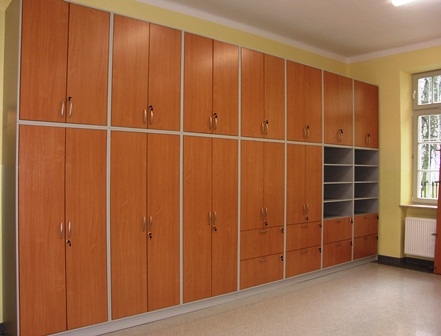 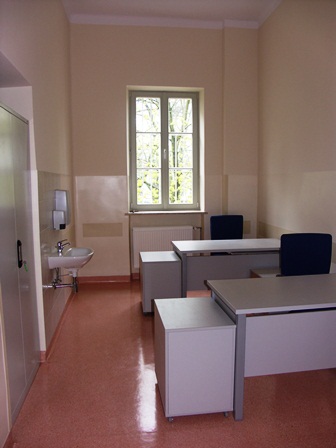 Sala jadalni – świetlicy				Sekretariat Oddziału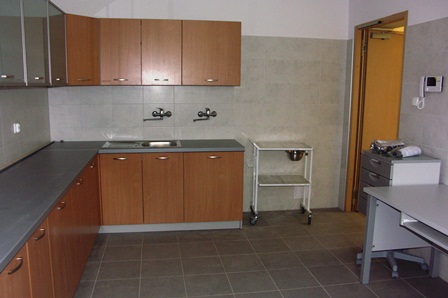 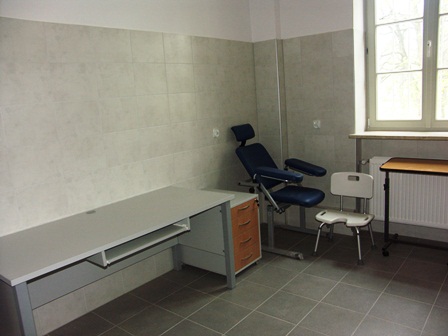 Gabinet zabiegowy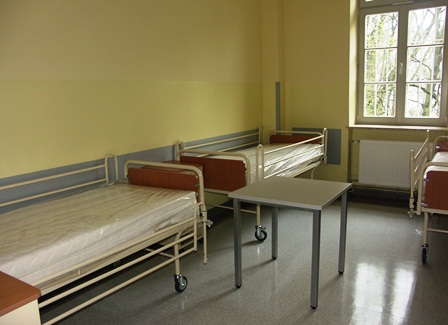 Sala dla Pacjentów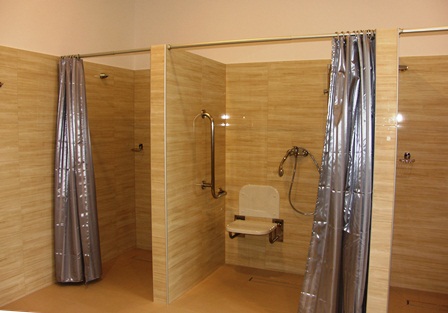 Prysznice``    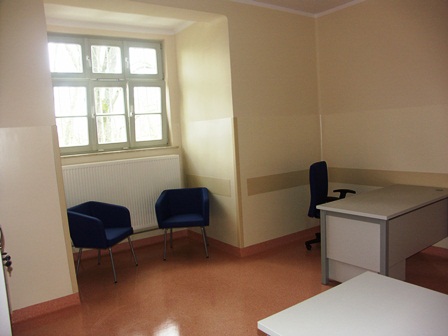 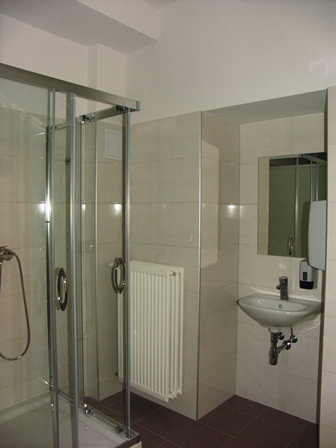 Gabinet psychologa				    Łazienki dla personelu 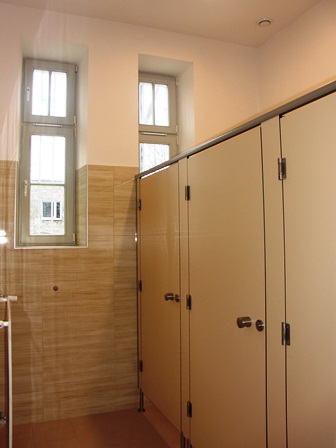 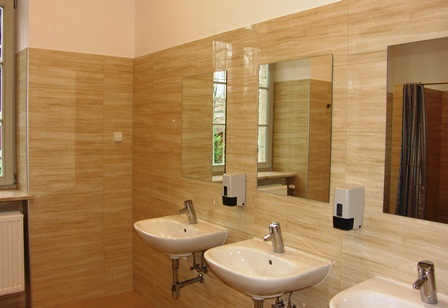 Łazienka dla Pacjentek